          РЕШЕНИЕСОВЕТА ДЕПУТАТОВ КОЗУЛЬСКОГО СЕЛЬСКОГО ПОСЕЛЕНИЯЧЕТВЕРТОГО СОЗЫВА «21» сентября  2018г.                                № 1-1                                     с.КозульО принятии к сведению отчета представителя ТИК Усть-Канского района Альчиковой А.Б.об итогах выборов депутатов Совета депутатовКозульского сельского поселения        Заслушав и обсудив информацию председателя участковой избирательной комиссии участкового избирательного округа № 35 (с. Козуль) Альчиковой Алтынсай Борисовны «Об итогах выборов депутатов Совета Депутатов Козульского сельского поселения» и на основании Федерального закона № 131-ФЗ от: 06.10.2003 года «Об общих принципах организации местного самоуправления в Российской Федерации», а также на основании Устава муниципального образования Козульское сельское поселение Усть-Канского района Республики Алтай, Козульский сельский совет депутатов решил:         1. Принять к сведению информацию по итогам выборов депутатов Совета депутатов Козульского сельского поселения.       2. Решение подлежит публикации на официальном сайте Муниципального образования «Усть-Канский район»;  Глава Козульского  сельского поселения:                 _________                     А.М. Ябыев            М.П. Российская ФедерацияРеспублика Алтай Усть-Канский районСовет депутатов Козульского сельского поселения649465, Республика Алтай, Усть-Канский район, село Козуль, улица Молодежная, 36Тел.факс 8(38847) 23 3 46Kozul2011@mail.ru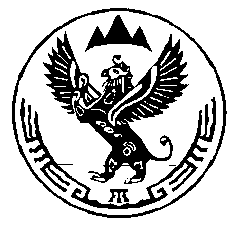 Россия ФедерациязыАлтай РеспубликанынКан-Оозы аймагындагыКозул  jурт jеезенин депутаттарынын Соведи649465 Алтай Республика, Кан-Оозы аймак, Козул jурт, Молодежный ороом 36Тел.факс 8(38847) 23 3 46Kozul2011@mail.ru